xxxOd:	xxxOdesláno:	pondělí 5. června 2023 20:32Komu:	xxxKopie:	xxxPředmět:	FW: Objednávka č. 3610004432Přílohy:	3610004432_Signed.pdfDobrý den, paní xxx,V příloze zasíláme podepsanou předmětnou objednávku. Děkuji a zůstávám s pozdravem,xxxxxx /  www.servodata.netServodata a. s.  /  Karolinská 661/4  /  186 00 Praha 8Začátek přeposílané zprávy:Od: xxxPředmět: Objednávka č. 3610004432 Datum: 2. června 2023 9:12:58 SELČKomu: xxxKopie: xxxxxxDobrý den,přílohou Vám zasíláme výše uvedenou objednávku.Vzhledem k povinnosti uveřejňovat veškeré smlouvy v hodnotě nad 50 tis. Kč bez DPH v Registru smluv vyplývající ze zákona č. 340/2015 Sb., Vás žádámeo potvrzení objednávky, a to nejlépe zasláním skenu objednávky podepsané za Vaši stranuosobou k tomu oprávněnou tak, aby bylo prokazatelnéuzavření smluvního vztahu. Uveřejnění v souladu se zákonem zajistí objednatel - Národní agentura pro komunikační a informační technologie, s.p.S pozdravem a přáním příjemného dnexxx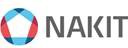 Národní agentura pro komunikační a informační technologie, s. p. Kodaňská 1441/46, 101 00 Praha 10 – Vršovice, Česká republika www.nakit.cz